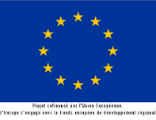 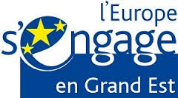 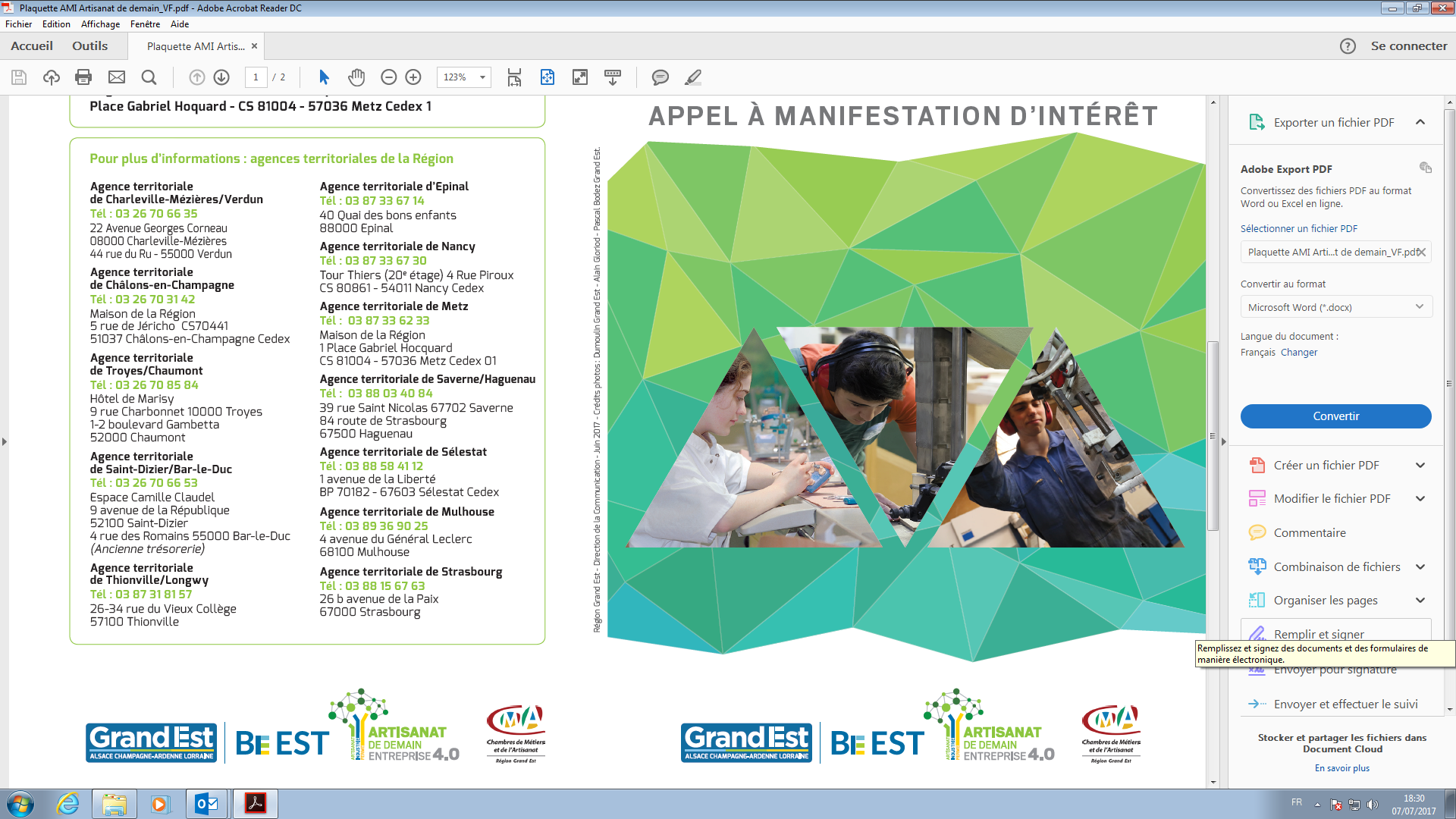 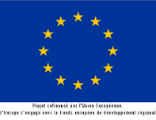 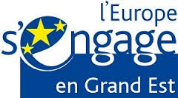 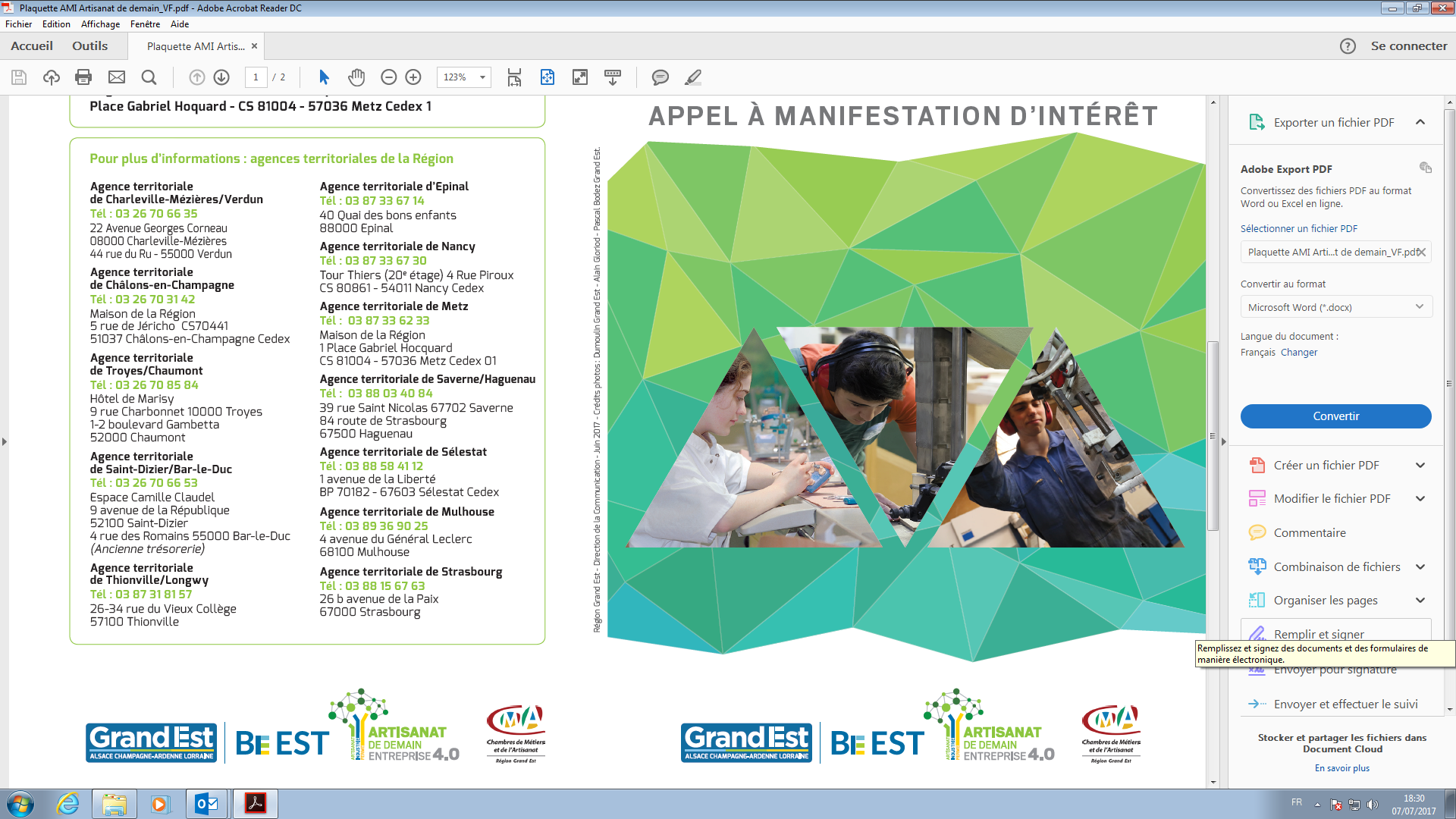 FORMULAIRE DE CANDIDATURE Appel a manifestation d’interet« ARTISANAT DE DEMAIN »Merci de remplir et de signer ce formulaire de candidature etde le retourner scanné prioritairement à l’adresse mail artisanatdedemain@grandest.fr Sont éligibles à cet AMI les entreprises immatriculées au Répertoire des Métiers et disposant d’un exercice fiscal clos d’un minimum de 12 mois (sauf en cas de reprise d’entreprise assortie d’une nouvelle immatriculation ou de création d’un établissement secondaire) quel que soit leur statut et justifiant d’un D1 (extrait d’immatriculation au registre des entreprises de la chambre des métiers et de l’artisanat à fournir impérativement avec ce formulaire). L’activité artisanale exercée doit être principale et non secondaire (soit plus de 50% du CA).Les entreprises dépendant du régime micro social ne sont pas éligibles à ce dispositif. Les entreprises candidates ont leur siège ou un établissement en région Grand Est, présentent une situation financière saine et sont à jour de leurs obligations sociales et fiscales.Nom de l’entreprise : Raison sociale : N° Siret : Code NAFA :Date d’immatriculation au RM :Adresse complète : Contact : Nom et fonction : Tél : Courriel : Monsieur JEAN ROTTNERPrésident de la Région Grand Est Maison de la RégionPlace Gabriel Hocquard – CS 81004
57036 METZ Cedex 01Monsieur le Président, Mon entreprise artisanale (nombre de salariés :  ….. ; chiffre d’affaires : …………….... ; Capital : ……………..montant des fonds propres : ……………………..), créée le …………… et située à ………………………….., est spécialisée dans ……………………………………….. . J’ai un projet de développement. Celui-ci concerne :□  Axe 1 : Investissement : Modernisation des outils de production et intégration de nouvelles technologies ou méthode de production, par ex. automatisation, impression 3D, outils de gestion particulièrement de production et matériel informatique lié à la production.Et/ou□  Axe 2 : Fonctionnement : Aide au conseil et/ou soutien aux dépenses dites  numériques : sites internet, réseaux sociaux.Le détail des principaux postes est mentionné ci-dessous. Il devrait débuter en …..., s’achever en …… et conduire à la création de …. emplois.Cet investissement, situé sur la commune de ……… devrait permettre d’améliorer nos performances sur les axes suivants : □ Modernisation / Intégration de nouvelles technologies dans l'entreprise□ Impact de l'investissement sur la compétitivité et la productivité□ Impact de l'investissement sur l'emploi□ Impact de l'investissement sur l'organisation du travail□ Impact de l'investissement sur l'environnement : réduction des déchets, réduction des intrants, efficacité énergétique, etc…□ Stratégie globale de l'entrepriseA cet effet, pour m’accompagner dans cette démarche, je sollicite une aide sous forme de subvention de ………………….. € de la part de la Région Grand Est et du FEDER.Veuillez trouver, ci-joint, l’extrait d’immatriculation (D1) de mon entreprise au répertoire des métiers (le Kbis n’est pas valable pour ce dispositif).En vous remerciant par avance de votre soutien, je vous prie d’agréer, Monsieur le Président, l’expression de mes salutations distinguées. Prénom et Nom du dirigeant Date SignatureNB : toute commande passée avant accusé réception (courrier ou par voie électronique) du présent formulaire par les services de la Région rendra l’investissement inéligible.Principales dépenses (listez le matériel)Montant des dépenses